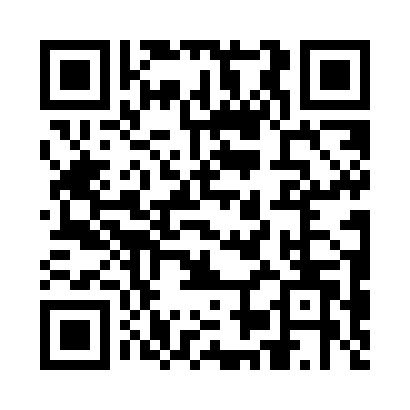 Prayer times for Adam Kalla, PakistanWed 1 May 2024 - Fri 31 May 2024High Latitude Method: Angle Based RulePrayer Calculation Method: University of Islamic SciencesAsar Calculation Method: ShafiPrayer times provided by https://www.salahtimes.comDateDayFajrSunriseDhuhrAsrMaghribIsha1Wed3:585:2912:133:546:588:292Thu3:575:2812:133:546:598:303Fri3:555:2712:133:557:008:314Sat3:545:2612:133:557:018:325Sun3:535:2512:133:557:018:346Mon3:525:2412:133:557:028:357Tue3:515:2312:133:557:038:368Wed3:495:2212:133:557:048:379Thu3:485:2112:133:557:048:3810Fri3:475:2112:133:557:058:3911Sat3:465:2012:133:557:068:4012Sun3:455:1912:133:557:078:4113Mon3:445:1812:133:557:078:4214Tue3:435:1812:133:557:088:4315Wed3:425:1712:133:557:098:4416Thu3:415:1612:133:557:098:4517Fri3:405:1612:133:557:108:4618Sat3:395:1512:133:557:118:4719Sun3:385:1412:133:557:128:4820Mon3:375:1412:133:557:128:4921Tue3:365:1312:133:567:138:5022Wed3:355:1312:133:567:148:5123Thu3:355:1212:133:567:148:5224Fri3:345:1212:133:567:158:5325Sat3:335:1112:133:567:168:5426Sun3:325:1112:133:567:168:5527Mon3:325:1012:133:567:178:5628Tue3:315:1012:143:567:178:5729Wed3:305:1012:143:567:188:5730Thu3:305:0912:143:577:198:5831Fri3:295:0912:143:577:198:59